Country : Indonesia                                                            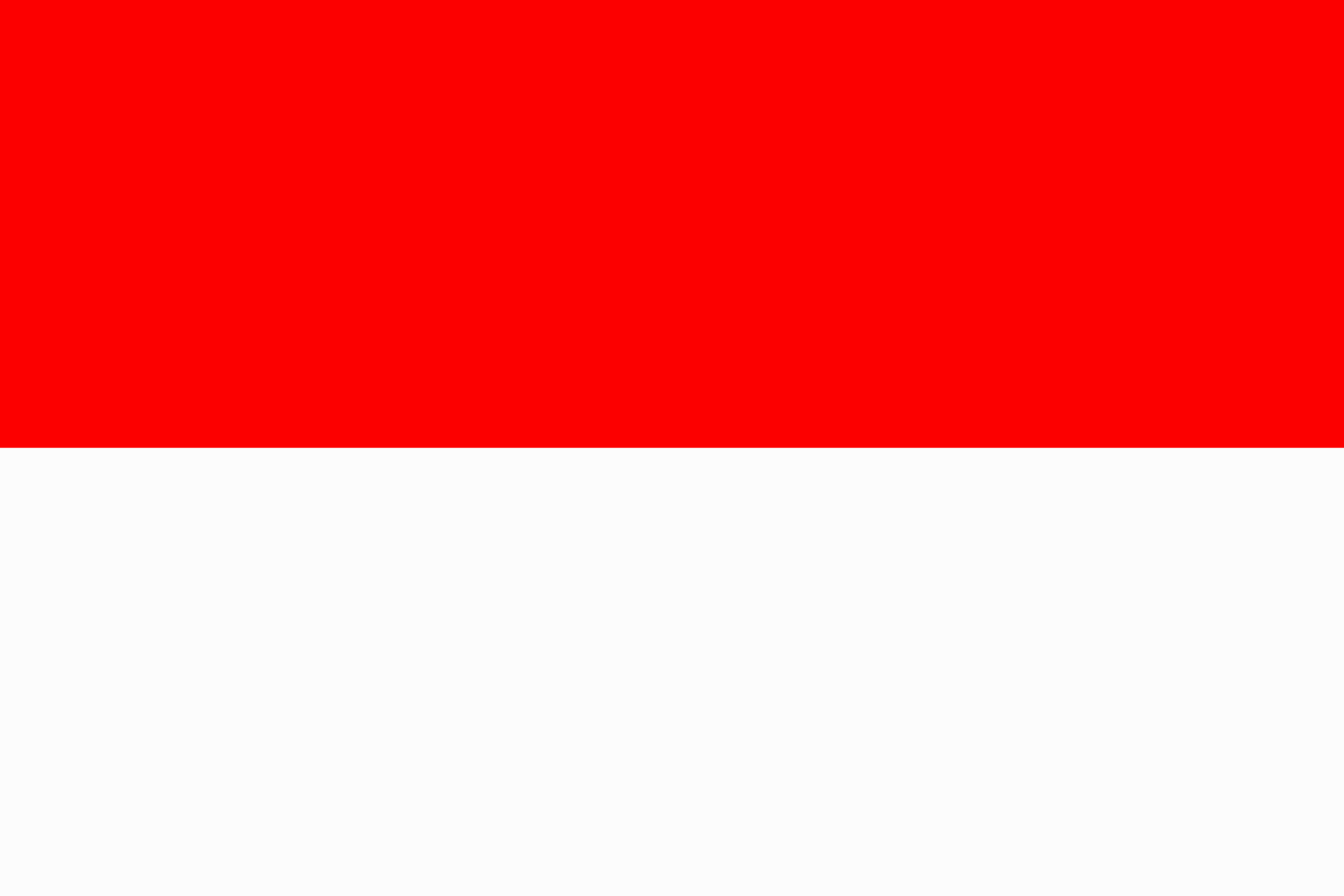 Committee : WHO ( World Health Organization )                     Agenda Item : New Normal After the Covid-19Pandemic and the Role of VaccinationIndonesia, is a country in Southeast Asia and Oceania between the Indian and Pacific oceans. It consists of over 17,000 islands, including Sumatra, Sulawesi, Java, and parts of Borneo and New Guinea. Indonesia’s population is around 275 million with $11,400GDP per capita. Our Current health expenditure is% 2.9 with  Hospital bed density of 1 bed for every 1,000 person. It was confirmed to have spread to Indonesia on 2 March 2020, after a dance instructor and her mother tested positive for the virus.By 9 April 2020, the pandemic had spread to all 34 provinces in the country. Jakarta, West Java and Central Java  are the worst-hit provinces, together accounting for almost half of the national total cases. On 13 July 2020, the recoveries exceeded active cases for the first time.As of 15 March 2022, Indonesia has reported 5,914,532 cases, the second highest in Southeast Asia, behind Vietnam. With 152,745 deaths, Indonesia ranks second in Asia  and ninth in the world.The COVID-19 vaccination in Indonesia is an ongoing mass immunisation in response to the COVID-19 pandemic in Indonesia. On 13 January 2021, the program commenced when President Joko Widodo was vaccinated at the presidential palace. In terms of total doses given, Indonesia ranks third in Asia  and fifth in the world.We think that any country should invent a medicine for Covid-19 and make Covid-19 turn into a normal illnes like catching cold, in that way we would be able to make the illnes go away.Resourceshttps://www.cia.gov/the-world-factbook/countries/,https://www.cia.gov/the-world-factbook/countries/indonesia/#people-and-societyhttps://delegatepal.com/https://en.wikipedia.org/wiki/COVID-19_vaccination_in_Indonesia